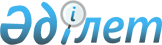 О перечне объектов коммунальной собственности Восточно-Казахстанской области, подлежащих приватизации и ее предварительным стадиям в 2009 году
					
			Утративший силу
			
			
		
					Постановление Восточно-Казахстанского областного акимата от 13 июля 2009 года N 118. Зарегистрировано Департаментом юстиции Восточно-Казахстанской области 6 августа 2009 года за N 2510. Утратило силу в связи с истечением срока действия, согласно письму аппарата акима ВКО от 20 января 2010 года № 6/265     Сноска. Утратило силу в связи с истечением срока действия, согласно письму аппарата акима ВКО от 20.01.2010 № 6/265.

      В соответствии с подпунктом 2) пункта 1 статьи 27 Закона Республики Казахстан «О местном государственном управлении и самоуправлении в Республике Казахстан», Законом Республики Казахстан «О приватизации» , на основании ходатайств акимов городов и районов Восточно-Казахстанской области, а также областных управлений, Восточно-Казахстанский областной акимат ПОСТАНОВЛЯЕТ: 

      1.  Утвердить прилагаемый перечень объектов коммунальной собственности Восточно-Казахстанской области, подлежащих приватизации и ее предварительным стадиям в 2009 году (далее - Перечень). 
      2.  Государственному учреждению «Управление финансов Восточно-Казахстанской области» (Курмангалиев А.А.) в установленном законодательством порядке осуществить мероприятия по приватизации и ее предварительным стадиям объектов, указанных в Перечне. 
      3.  Контроль за исполнением настоящего постановления возложить на заместителя акима области Абденова С.С. 
      4.  Настоящее постановление вводится в действие по истечении десяти календарных дней после дня его первого официального опубликования.


 Перечень объектов коммунальной собственности Восточно-Казахстанской области, подлежащих приватизации и ее предварительным стадиям в 2009 году     Сноска. Приложение дополнено пунктами 37-65 в соответствии с постановлением ВКО акимата от 02.11.2009 № 250.



					© 2012. РГП на ПХВ «Институт законодательства и правовой информации Республики Казахстан» Министерства юстиции Республики Казахстан
				
      Аким области

Б. САПАРБАЕВ
Приложение к постановлению
Восточно-Казахстанского 
областного акимата 
от 13 июля 2009 года № 118 №

п/

п

Наименование

объекта

Местонахождение и

балансодержатель объекта

1

2

3

1

Автомобиль «Skoda

Oktavia Eleganse»,

г/н F 314 АА, 2002

года выпуска 

город Усть-Каменогорск, улица М.

Горького, 40, государственное

учреждение «Управление

предпринимательства и промышленности Восточно-Казахстанской области»

2

Автомобиль «Toyota

Camri», г/н F 315

PN, 2003 года

выпуска 

город Усть-Каменогорск, улица Головкова, 38/40, государственное

учреждение «Управление сельского

хозяйства Восточно-Казахстанской области»

3

Автомобиль ГАЗ-3102,

г/н F 336 АS, 2000

года выпуска 

город Усть-Каменогорск, улица К.

Кайсенова, 40, государственное

учреждение «Управление культуры

Восточно-Казахстанской области»

4

Автомобиль ГАЗ-3110,

г/н F 199 АА, 2002

года выпуска 

город Усть-Каменогорск, улица Киевская,

1, государственное учреждение

«Управление координации занятости и

социальных программ

Восточно-Казахстанской области»

5

Автомобиль ВАЗ-2131

010-25, г/н F 408

АN, 2002 года

выпуска

город Усть-Каменогорск, улица

Ворошилова, 149, коммунальное

государственное казенное предприятие

«Станция скорой неотложной медицинской

помощи»

6

Автомобиль

ВАЗ-213100-05, г/н F

818 АF, 2001 года

выпуска

город Усть-Каменогорск, улица

Ворошилова, 149, коммунальное

государственное казенное предприятие

«Станция скорой неотложной медицинской

помощи»

7

Автомобиль УАЗ-3962,

г/н F 587 AL, 2000

года выпуска

город Усть-Каменогорск, улица

Ворошилова, 149, коммунальное

государственное казенное предприятие

«Станция скорой неотложной медицинской

помощи» 

8

Автомобиль УАЗ-31512,

г/н F 128 AF, 1993

года выпуска

город Усть-Каменогорск, улица Тохтарова,

40, государственное учреждение

«Усть-Каменогорское государственное

учреждение лесного хозяйства»

9

Автомобиль ВАЗ-2121,

г/н F 029 KP, 1989

года выпуска

город Усть-Каменогорск, улица

Тохтарова, 40, государственное

учреждение «Усть-Каменогорское

государственное учреждение лесного

хозяйства»

10

Автомобиль «Daewoo

Espero», г/н F 043

КА, 1997 года

выпуска

город Усть-Каменогорск, улица

Тохтарова, 47, коммунальное

государственное казенное предприятие

«Восточно-Казахстанский областной театр

драмы имени Жамбыла»

11

Автомобиль

ГАЗ-31029, г/н F 679

АF, 1993 года

выпуска

город Усть-Каменогорск, улица

Тохтарова, 47, коммунальное

государственное казенное предприятие

«Восточно-Казахстанский областной театр

драмы имени Жамбыла»

12

Автомобиль Кубань

У1а01, г/н F 240 DМ,

1989 года выпуска

город Усть-Каменогорск, улица

Тохтарова, 47, коммунальное

государственное казенное предприятие

«Восточно-Казахстанский областной театр

драмы имени Жамбыла»

13

Автомобиль ГАЗ-2410,

г/н F 561 АF, 1988

года выпуска

город Усть-Каменогорск, улица

Тохтарова, 47, коммунальное

государственное казенное предприятие

«Восточно-Казахстанский областной театр

драмы имени Жамбыла»

14

Автомобиль ГАЗ-3110,

г/н F 061 АА, 1999

года выпуска

город Усть-Каменогорск, улица К.

Либкнехта, 19, государственное

учреждение «Управление земельных

отношений Восточно-Казахстанской

области»

15

Автомобиль ЗИЛ

ММЗ-4502, г/н F 205

РС, 1983 года выпуска

город Усть-Каменогорск, улица

Головкова, 29, коммунальное

государственное казенное предприятие

«Восточно-Казахстанский

архитектурно-этнографический и

природно-ландшафтный музей-заповедник»

16

Автобус ЛАЗ 699р,

г/н F 518 РА, 1988

года выпуска

город Усть-Каменогорск, улица

Головкова, 38/40, коммунальное

государственное казенное предприятие

«Восточно-Казахстанская областная

государственная филармония» 

17

Автомобиль ВАЗ-21074,

г/н F 339 КР, 1998

года выпуска

город Семей, улица Б. Момышулы, 17,

государственное учреждение «Департамент

внутренних дел Восточно-Казахстанской

области»

18

Автомобиль ВАЗ-21074,

г/н F 060 КР, 1998

года выпуска

город Семей, улица Б. Момышулы, 17,

государственное учреждение «Департамент

внутренних дел Восточно-Казахстанской

области»

19

Автомобиль ВАЗ-21074,

г/н F 309 КР, 1998

года выпуска

город Семей, улица Б. Момышулы, 17,

государственное учреждение «Департамент

внутренних дел Восточно-Казахстанской

области»

20

Автомобиль ВАЗ-2121,

г/н F 264 AL, 1991

года выпуска

город Семей, улица Индустриальная, 27,

коммунальное государственное казенное

предприятие «Поликлиника № 2 смешанного

типа города Семей»

21

Автомобиль

ГАЗ-3110-121, г/н F

293 КТ, 2004 года

выпуска

город Семей, улица Интернациональная,

8, государственное учреждение «Отдел

сельского хозяйства города Семей»

22

Автомобиль УАЗ-31512,

г/н U 063 АА, 1993

года выпуска

город Семей, село Караолен,

государственное учреждение «Аким

Караоленского сельского округа»

23

Автомобиль Газ 53,

г/н F 179 DХ, 1986

года выпуска

город Семей, улица Тельмана, 3,

коммунальное государственное казенное

предприятие «Клуб для глухонемых

граждан города Семей» 

24

Автомобиль ГАЗ-3110,

г/н F 716 КТ, 2001

года выпуска

город Семей, село Абралы,

государственное учреждение «Аким

Абралинского сельского округа города

Семей» 

25

Автомобиль УАЗ-3962,

г/н F 841 DС, 1994

года выпуска

город Семей, поселок Шульбинск,

государственное учреждение

«Психиатрическая больница поселка

Шульбинск» 

26

Автомобиль Зил 130,

г/н F 208 DN, 1982

года выпуска

город Семей, поселок Шульбинск,

государственное учреждение

«Психиатрическая больница поселка

Шульбинск» 

27

Автомобиль УАЗ-3152,

г/н F 371 DS, 1990

года выпуска

Аягозский район, село Карагаш,

коммунальное государственное казенное

предприятие «Медицинское объединение

Аягозского района»

28

Автомобиль ГАЗ-31029,

г/н F 026 АЕ, 1993

года выпуска

Бородулихинский район, село Бородулиха,

коммунальное государственное казенное

предприятие «Медицинское объединение

Бородулихинского района»

29

Автомобиль УАЗ-3962,

г/н F 169 DK, 1989

года выпуска

Бородулихинский район, село Бородулиха,

коммунальное государственное казенное

предприятие «Медицинское объединение

Бородулихинского района»

30

Автомобиль УАЗ-31582,

г/н 04-48 СПС, 1991

года выпуска

Бородулихинский район, село Бородулиха,

коммунальное государственное казенное

предприятие «Медицинское объединение

Бородулихинского района» 

31

Автомобиль ГАЗ-52,

г/н 08-59 СПН, 1991

года выпуска

Бородулихинский район, село Бородулиха, 

коммунальное государственное казенное 

предприятие «Медицинское объединение 

Бородулихинского района» 

32

Автомобиль «Daewoo

Espero», г/н F 840

AS, 1997 года

выпуска

Курчумский район, село Курчум,

государственное учреждение «Отдел

образования Курчумского района»

33

Автомобиль

УАЗ-3151910, г/н F

945 AS, 1998 года

выпуска

Курчумский район, село Курчум,

государственное учреждение «Отдел

сельского хозяйства Курчумского района»

34

Автомобиль УАЗ-31512,

г/н F 366 AL, 1990

года выпуска

Курчумский район, село Курчум, улица

Ибежанова, 22, коммунальное

государственное казенное предприятие

«Рауан-Заря» 

35

Автомобиль «Mazda

Centia», г/н F 505

DY, 1995 года

выпуска

Уланский район, поселок Молодежный,

государственное учреждение «Аппарат

Уланского районного маслихата»

36

Автомобиль УАЗ-31512,

г/н F 341 АН, 1991

года выпуска 

Уланский район, поселок Молодежный,

государственное учреждение «Аппарат

акима Уланского района»

37

Автомобиль

Тойота-Камри10, г/н

F 073 АА, 1997

года выпуска

город Усть-Каменогорск, улица

М. Горького, 40, коммунальное

государственное казенное

предприятие «Управление делами»

аппарата акима

Восточно-Казахстанской области

38

Автомобиль Линкольн

ТаунКар, г/н F 010 AV,

1992 года выпуска

город Усть-Каменогорск, улица

М. Горького, 40, коммунальное

государственное казенное

предприятие «Управление делами»

аппарата акима

Восточно-Казахстанской области

39

Автомобиль ГАЗ-3110,

г/н F 045 AА, 1999

года выпуска

город Усть-Каменогорск, улица

М. Горького, 40, коммунальное

государственное казенное

предприятие «Управление делами»

аппарата акима

Восточно-Казахстанской области

40

Автомобиль ГАЗ-322132,

г/н F 301 PN, 1999

года выпуска

город Усть-Каменогорск, улица

М. Горького, 40, коммунальное

государственное казенное

предприятие «Управление делами»

аппарата акима Восточно-Казахстанской области

41

Автомобиль УАЗ-396252,

г/н F 197 АА, 2003

года выпуска

город Усть-Каменогорск, улица

М. Горького, 40, коммунальное

государственное казенное

предприятие «Управление делами»

аппарата акима Восточно-Казахстанской области

42

Автомобиль

ГАЗ-33021-212, г/н F

018 DC, 2001 года

выпуска

город Усть-Каменогорск, улица

М. Горького, 40, коммунальное

государственное казенное

предприятие «Управление делами»

аппарата акима

Восточно-Казахстанской области

43

Автомобиль ЗИЛ-4505,

г/н F 664 DК, 1990

года выпуска

город Усть-Каменогорск, улица

М. Горького, 40, коммунальное

государственное казенное

предприятие «Управление делами»

аппарата акима

Восточно-Казахстанской области

44

Автомобиль УАЗ-31514,

г/н F 069 АА, 2000

года выпуска

город Усть-Каменогорск, улица

М. Горького, 40, коммунальное

государственное казенное предприятие

«Управление делами» аппарата акима

Восточно-Казахстанской области

45

Автомобиль ГАЗ-31029,

г/н F 101 КТ, 1995

года выпуска

город Усть-Каменогорск, улица Кирова,

33, государственное предприятие

«Кадастровое бюро города

Усть-Каменогорска»

46

Автомобиль ГАЗ-3110,

г/н F 159 KU, 1998

года выпуска

Абайский район, село Саржал,

государственное учреждение «Аким

Саржальского сельского округа»

47

Автомобиль ГАЗ-3110,

г/н F 698 NК, 1999

года выпуска

Катон-Карагайский район, село

Большенарымское, улица Амангельды, 57,

Государственное учреждение «Отдел

финансов Катон-Карагайского района»

48

2-х этажное здание,

площадью 615,9 кв.м

город Курчатов, улица Курчатова,

1, государственное учреждение

«Отдел жилищно-коммунального

хозяйства, пассажирского

транспорта и автомобильных дорог

города Курчатова»

49

Здание бывшего

ресторана «Иртыш»

общей площадью 2708,29

кв.м

город Курчатов, улица Абая, 7/1,

государственное учреждение «Отдел

жилищно-коммунального хозяйства,

пассажирского транспорта и

автомобильных дорог города

Курчатова»

50

Здание арочного склада

площадью 441,1 кв.м

город Курчатов, государственное

учреждение «Отдел жилищно-коммунального

хозяйства, пассажирского транспорта и

автомобильных дорог города Курчатова»

51

Автомобиль УАЗ-31512,

г/н F 738 OS, 1995

года выпуска

Кокпектинский район, село Кокпекты,

улица Аухадиева, 42, коммунальное

государственное казенное предприятие

«Медицинское объединение № 2

Кокпектинского района»

52

Автомобиль УАЗ-31512,

г/н F 138 АЕ, 1994

года выпуска

Зыряновский район, город Серебрянск,

улица Почтовая, 4, государственное

учреждение «Серебрянское

медико-социальное учреждение для

престарелых и инвалидов общего типа»

53

Здание бывшей бани

площадью 422,7 кв.м с

котельной

Зыряновский район, город Зыряновск,

переулок Тропинский 65 «А», числится в

разделе «Казна» государственного

Реестра коммунальной собственности

Зыряновского района

54

Здание 3-х гаражей

(Литер А1, литер А3,

литер А7) общей

площадью 241,43 кв.м

Зыряновский район, город

Серебрянск, улица Мира, числится

в разделе «Казна» государственного

Реестра коммунальной собственности

Зыряновского района

55

Часть здания бывшего

хозяйственного

магазина площадью

246,06 кв.м

Зыряновский район, поселок Прибрежный,

второй квартал, в районе домов № 1 и №

10, числится в разделе «Казна»

государственного Реестра коммунальной

собственности Зыряновского района

56

Трактор К-701, 1985

года выпуска

Зайсанский район, село Каратал

государственное учреждение

«Каратальская средняя школа»

57

Комбайн СК-5, 1986

года выпуска

Зайсанский район, село Каратал,

государственное учреждение

«Каратальская средняя школа»

58

Комбайн СК-5, 1990

года выпуска

Зайсанский район, село Сарытерек,

государственное учреждение

«Средняя школа Сарытерек»

59

Часть подвального

помещения площадью

160,2 кв.м

город Риддер, проспект Ленина,

10, числится в разделе «Казна»

государственного Реестра коммунальной

собственности города Риддера

60

Помещение бывшего тира

общей площадью 460

кв.м

город Риддер, улица 9 Мая, числится в

разделе «Казна» государственного

Реестра коммунальной собственности

города Риддера

61

Часть здания бывшей

котельной площадью

243,66 кв.м

город Риддер, улица Тохтарова,

4 а, коммунальное государственное

казенное предприятие «Риддерская

городская больница»

62

Помещение коровника,

общей площадью 2957,9

кв.м

Уланский район, село Ново-Азовое,

улица Советская, 55, государственное

учреждение «Аппарат акима Азовского

сельского округа»

63

Здание

машинотракторной

мастерской, общей

площадью 1762,4 кв.м

Уланский район, село Ново-Азовое,

улица Советская, 53, государственное

учреждение «Аппарат акима Азовского

сельского округа»

64

Здание кормоцеха,

общей площадью 445,7

кв.м

Уланский район, село Ново-Азовое,

улица Советская, 54, государственное

учреждение «Аппарат акима Азовского

сельского округа»

65

Две емкости силосной

ямы, общей площадью

766,5 кв.м

Уланский район, село Ново-Азовое,

государственное учреждение

«Аппарат акима Азовского

сельского округа»

